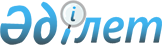 Ақтөбе облысының "Хобдинский район" деген атауының орыс тіліндегі транскрипциясын "Кобдинский район" деп өзгерту туралыҚазақстан Республикасы Үкіметінің 2018 жылғы 29 қарашадағы № 794 қаулысы.
      Қазақстан Республикасының Үкіметі ҚАУЛЫ ЕТЕДІ:
      "Ақтөбе облысының "Хобдинский район" деген атауының орыс тіліндегі транскрипциясын "Кобдинский район" деп өзгерту туралы" Қазақстан Республикасыньщ Президенті Жарлығының жобасы Қазақстан Республикасы Президентінің қарауына енгізілсін. "Ақтөбе облысының "Хобдинский район" деген атауының орыс тіліндегі транскрипциясын "Кобдинский район" деп өзгерту туралы" Қазақстан Республикасының Президенті Жарлығының жобасы туралы
       "Қазақстан Республикасының әкімшілік-аумақтық құрылысы туралы" 1993 жылғы 8 желтоқсандағы Қазақстан Республикасы Заңының 9-бабына сәйкес ҚАУЛЫ ЕТЕМІН:
      1. Ақтөбе облысының "Хобдинский район" деген атауының орыс тіліндегі транскрипциясы "Кобдинский район" болып өзгертілсін.
      2. Осы Жарлық қол қойылған күнінен бастап қолданысқа енгізіледі.
					© 2012. Қазақстан Республикасы Әділет министрлігінің «Қазақстан Республикасының Заңнама және құқықтық ақпарат институты» ШЖҚ РМК
				
      Қазақстан Республикасының

      Премьер-Министрі

Б.Сағынтаев

      Қазақстан Республикасының

      Президенті

Н.Назарбаев
